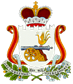      СОВЕТ ДЕПУТАТОВ КРУТОВСКОГО СЕЛЬСКОГО ПОСЕЛЕНИЯ                                                   РЕШЕНИЕ от 10.03.2017 год                   №  2Об установлении границ территории, на которыхосуществляется территориальноеобщественное самоуправление  В соответствии с решением Совета депутатов Крутовского сельского поселения от 20.11.2006 года  №33 «Об утверждении Положения о порядке организации и осуществления территориального общественного самоуправления, условия и порядок выделения необходимых средств из местного бюджета в Крутовском сельском поселении Велижского района Смоленской области», рассмотрев обращения инициативной группы граждан об установлении границ территориального общественного самоуправления в д. Крутое и д. Старое Село, Совет депутатов Крутовского сельского поселения         РЕШИЛ:Установить границы территории, на которых осуществляется территориальное общественное самоуправление:По обращению инициативной группы жителей д. Крутое и д. Старое Село- территория деревни Крутое ( согласно приложению № 1)- территория деревни Старое Село ( согласно приложению № 2)   Глава муниципального образования   Крутовское сельское поселение                                         М.В.Васильева                                                                                            Приложение №1к решению Совета 	депутатов Крутовского сельского	поселения                                               от           №1) «улица Центральная» Начало улицы –при въезде в д.Крутое со стороны  автодороги Велиж- Крутое-Осиновица, протяженность 950м, конец улицы – место пересечения с улицей Колхозной в направлении  деревни Осиновица.Нумерация производится от начала улицы с нечетными номерами по левой стороне и четными номерами по правой.2) «улица Молодежная». Улица расположена перпендикулярно улице Центральная  д.Крутое   Велижского района  Смоленской области.Начало улицы примыкает к улице Центральная  д.Крутое  Велижского района Смоленской области,  протяженность 680 м, конец улицы –пожарный водоем в сторону деревни Конец Велижского района Смоленской области.Нумерация производится от начала улицы с нечетными номерами по левой стороне и четными номерами по правой.3) «улица Колхозная». Улица расположена перпендикулярно улице Центральная д.Крутое   Велижского района Смоленской области .Начало улицы примыкает к автодороге  Велиж-Крутое -Осиновица на 2 км с левой стороны, протяженность 830 м, конец улицы –  помещение фермы крупнорогатого скота, д.Крутое  Велижского  района Смоленской области.Нумерация производится от начала улицы с нечетными номерами по левой стороне и четными номерами по правой.4) «улица Садовая». Улица расположена перпендикулярно улице Молодежная  д.  Крутое    Велижского района Смоленской области .Начало улицы – место пересечения с улицей Молодежная д.Крутое Велижского района Смоленской области , протяженность 300 м, конец улицы – место расположения водонапорной башни с правой стороны улицы д.Крутое  Велижского района Смоленской области в направлении деревни Вязьмены.Нумерация производится от начала улицы с нечетными номерами по левой стороне и четными номерами по правой.5) «улица Набережная». Улица расположена параллельно  улицам  Центральная и Ручейная.Начало улицы – место пересечения с улицей Центральная  д.Крутое Велижского района Смоленской области, протяженность 980 м, конец улицы – место пересечения с улицей Колхозная   д.Крутое   Велижского  района Смоленской области.Нумерация производится от начала улицы  с нечетными номерами по левой стороне и четными номерами по правой.6) «улица Ручейная». Улица расположена  параллельно  улице Набережная,  д.Крутое  Велижского района Смоленской области.Начало улицы – место пересечения с улицей Набережная, протяженность 340 м, конец улицы –гражданское кладбище , д.Крутое Велижского района Смоленской области.Нумерация производится от начала улицы сплошная. Схема территории д. Крутое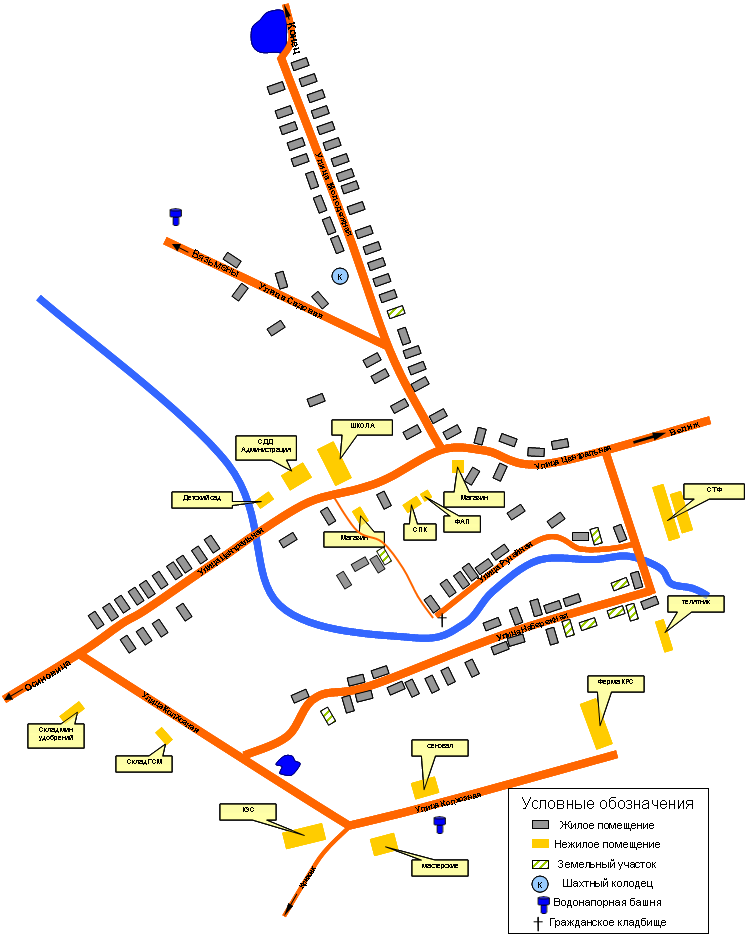                                                                                             Приложение №2к решению Совета 	депутатов Крутовского сельского	поселения                                              от           № 1) «улица Центральная». Улица расположена перпендикулярно трассы Велиж-Старое Село. Начало улицы – не доходя 3 км. до д. Мокрая Нива Велижского района Смоленской области, протяженность 1500 м., конец улицы – сельскохозяйственные постройки СПК «Правда».Нумерация производится от начала улицы с нечетными номерами по левой стороне и четными номерами по правой. 2) «улица Цветочная». Улица расположена перпендикулярно улице  «Центральная», протяженность 500м.Нумерация производится от начала улицы с нечетными номерами по левой стороне и четными номерами по правой. 3) «улица Береговая». Улица расположена параллельно улице «Цветочная» и  перпендикулярно улице  «Центральная», протяженность 300м.Нумерация производится от начала улицы с нечетными номерами по левой стороне.4) «улица Заречная». Улица расположена параллельно речке «Вязьменка», протяженность 500м.Нумерация производится от начала улицы с нечетными номерами по левой стороне и четными номерами по правой. 5) «улица Луговая». Улица расположена перпендикулярно улице  «Центральная» и параллельно улице «Заречная».Нумерация производится от начала улицы с четными номерами по правой стороне.	Схема территории д. Старое Село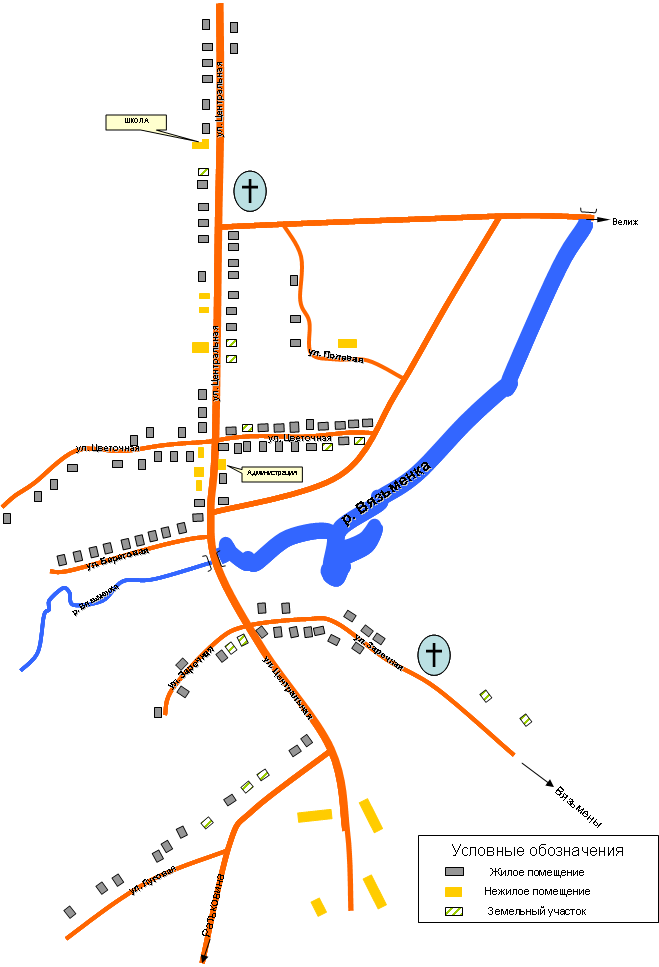 